Supplementary MaterialTable S1. River runoff in the modeling area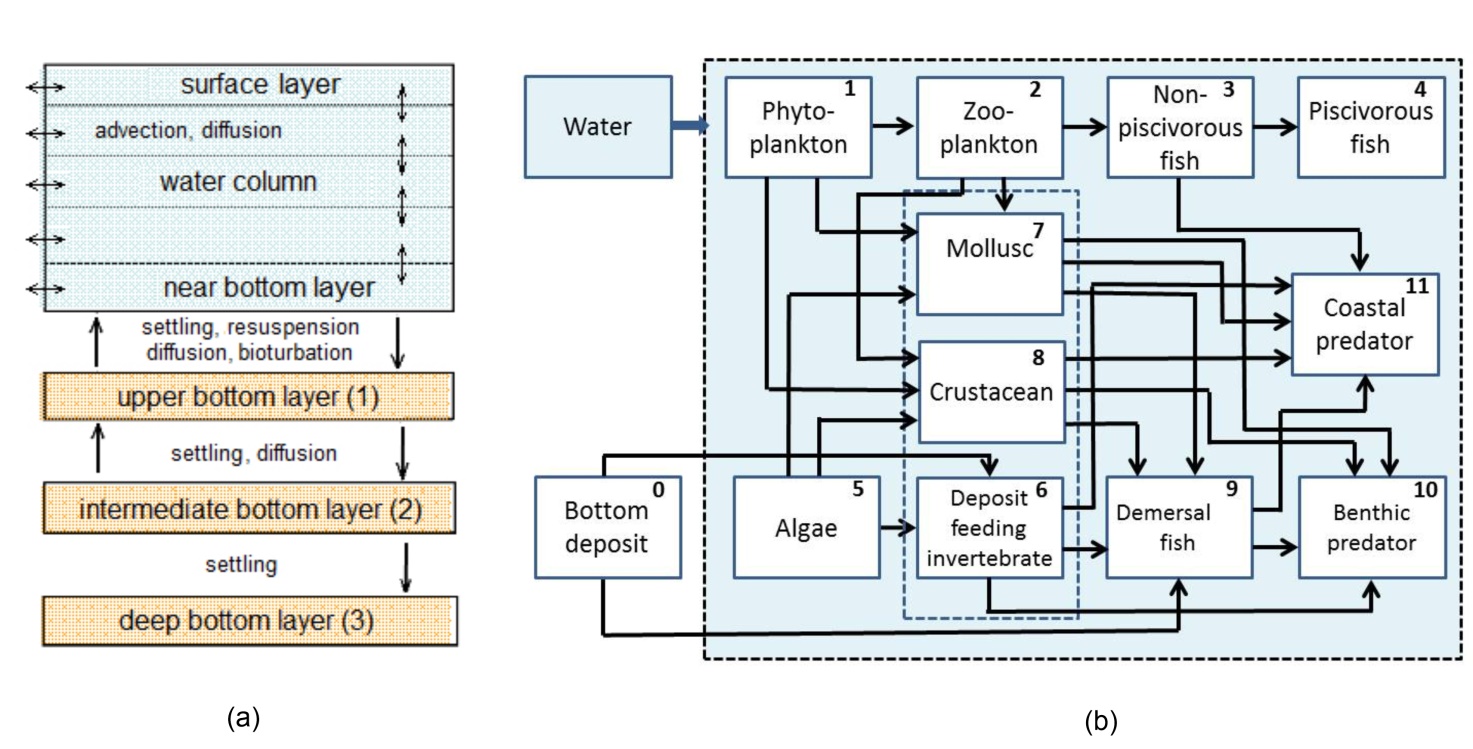 Supplementary Figure 1. (a) Structure of a compartment system in the POSEIDON-R model (Maderich et al., 2018a). (b) Radionuclide transfers from the water and bottom sediment boxes to marine organisms (Bezhenar et al., 2016a). The radionuclide transfers among marine food web compartments are given for 11 types of marine organisms. 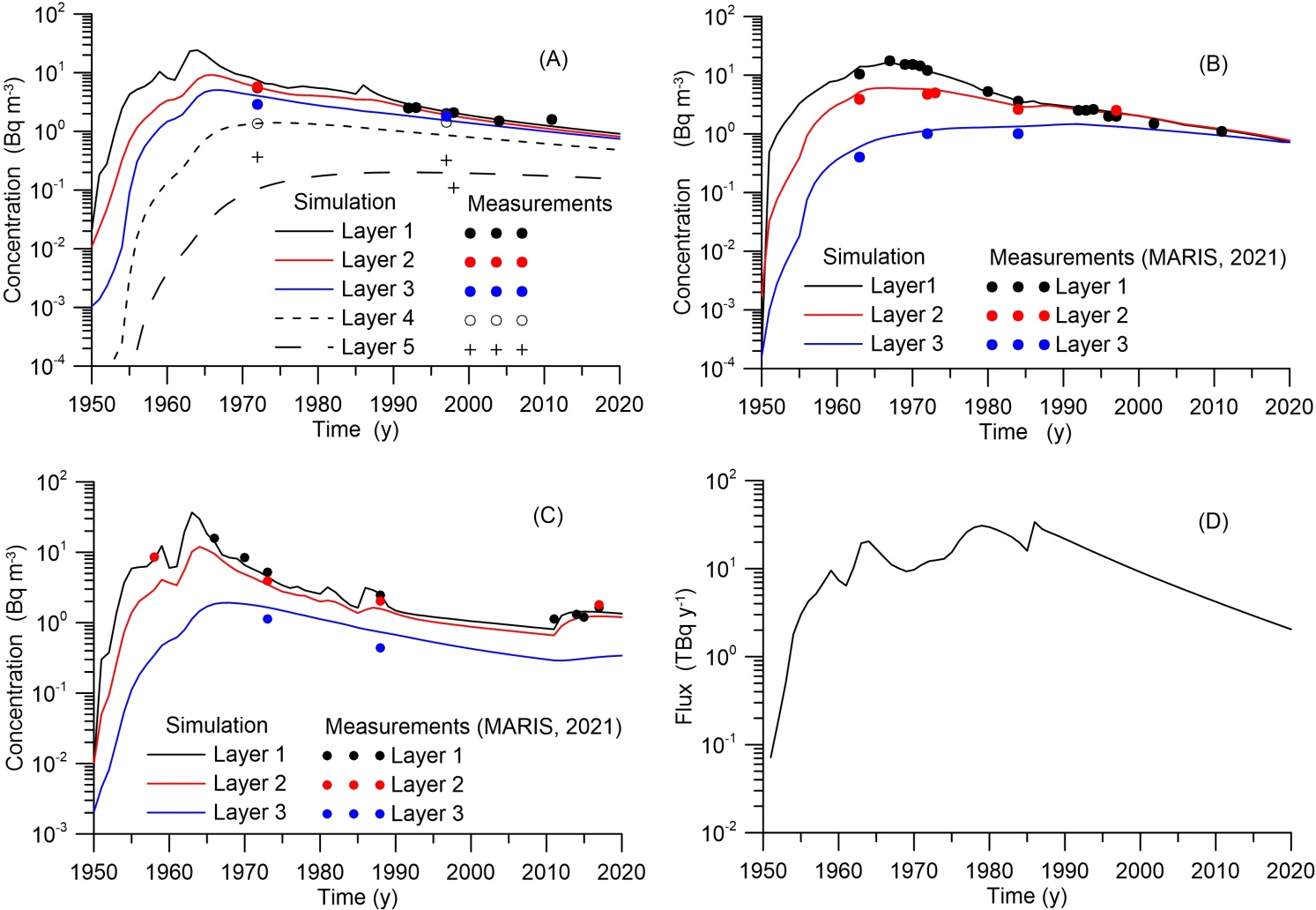 Supplementary Figure 2. Comparison of the model-predicted concentration of 137Cs  in compartment layers with measurements (MARIS, 2021) in Central Atlantic (A), the Gibraltar Strait (b), Bering Sea (C), and model predicted flux of 137Cs  in the Danish Straits to the North Sea (D). 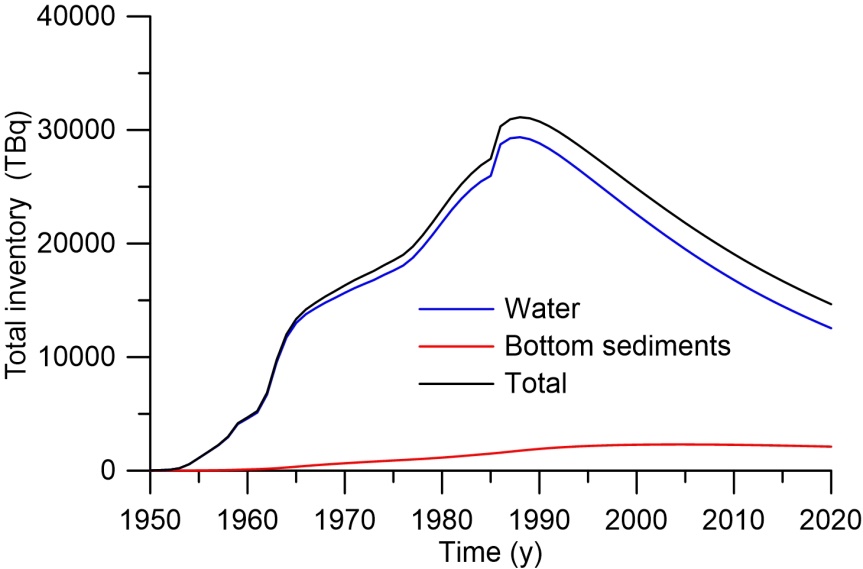 Supplementary Figure 3. Inventory of 137Cs  in the Arctic Oceans. 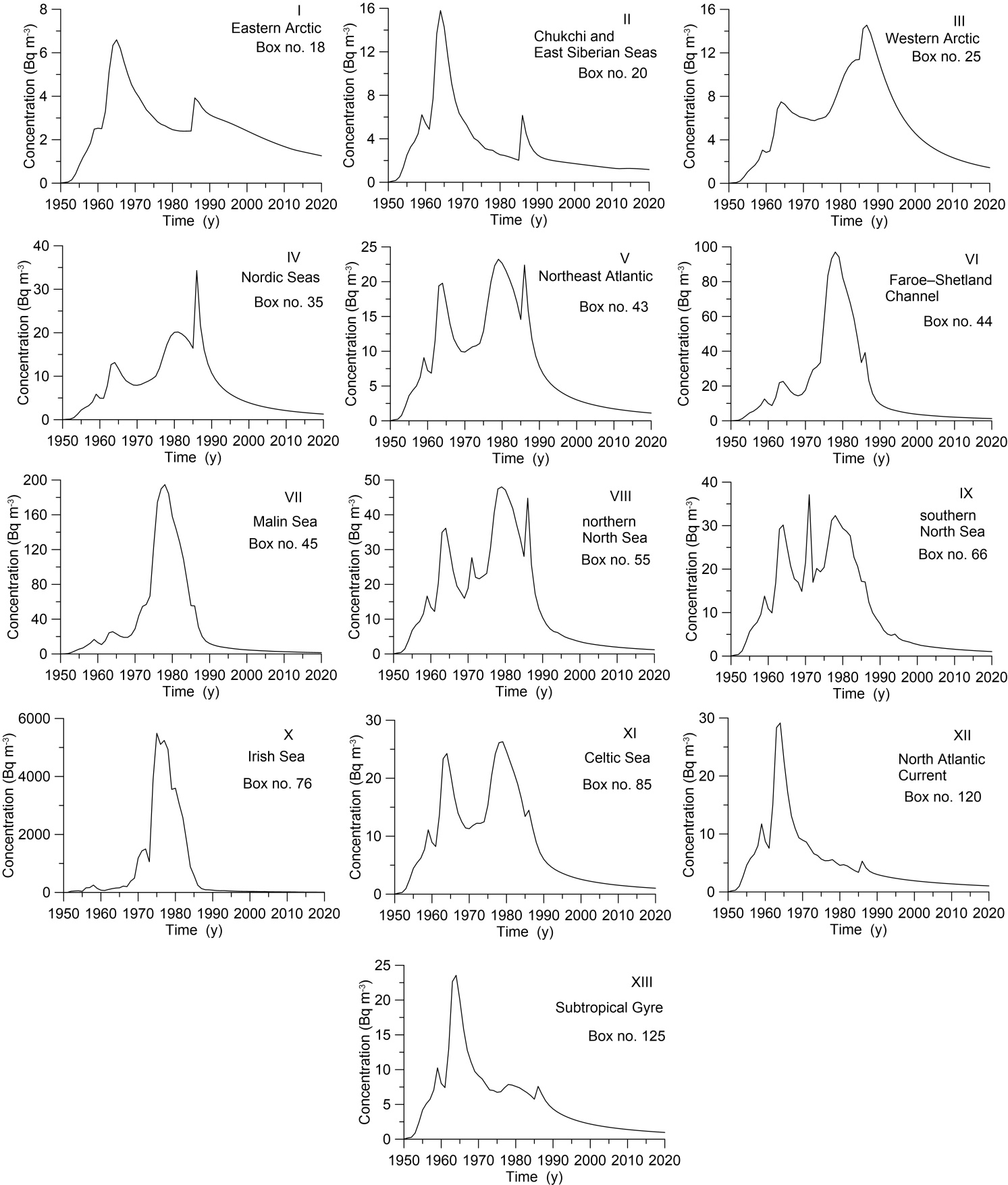 Supplementary Figure 4. Etalon box distribution of 137Cs concentration in water for regions I-XIII in Fig. 10-11. RiverWater runoff, km3 y-1Box with river mouthRhine91.564Elba27.260Seine17.866Loire26.395Garonne20.297Northern Dvina11026Pechora12926Ob39424Yenisei62424Lena51521Hatanga10521Indigirka5020Kolyma12020Mackenzie3068Nelson75141Saint Lawrence 311113